İHALE KOMİSYONU KARARIİsteklilerin Teklif Ettiği BedellerİHALE KOMİSYONU KARARINADAİR TUTANAKDoküman NoİHALE KOMİSYONU KARARINADAİR TUTANAKİlk Yayın Tarihi-İHALE KOMİSYONU KARARINADAİR TUTANAKRevizyon Tarihi-İHALE KOMİSYONU KARARINADAİR TUTANAKRevizyon NoİHALE KOMİSYONU KARARINADAİR TUTANAKSayfa Noİhale kayıt numarası:Karar no:İdarenin adı:İşin adı:İhale tarih ve saati: _ _/_ _/_ _ _ _ .................. günü, saat _ _:_ _İhale usulü:Doküman satın alanların sayısıToplam teklif sayısı:Geçerli teklif sayısı: Ekonomik açıdan en avantajlı teklifina) sahibinin adı ve soyadı/ticaret unvanı:b) tutarı Ekonomik açıdan en avantajlı ikinci teklifina) sahibinin adı ve soyadı/ticaret unvanı:b) tutarı:Bu tutanağın düzenlendiği tarih saat: _ _/_ _/_ _ _ _ .................. günü, saat _ _:_ _İsteklinin	adı	ve soyadı/Ticaret unvanıTeklif Ettiği BedelFiyat dışı unsurlar dikkate alınarak değerlendirilmiş teklif bedeli2Yerli malı teklif eden [yerli] istekliler lehine fiyat avantajı uygulanması sonucu bulunan teklifbedeli3İstekli 1İstekli 2İstekli 3............İstekli nİHALE KOMİSYONUİHALE KOMİSYONUİHALE KOMİSYONUİHALE KOMİSYONUİHALE KOMİSYONUBAŞKANÜYEÜYEÜYEÜYEAdı SOYADIAdı SOYADIAdı SOYADIAdı SOYADIAdı SOYADIGöreviKomisyondaki sıfatıKomisyondaki sıfatıKomisyondaki sıfatıKomisyondaki sıfatıİmzaİmzaİmzaİmzaİmza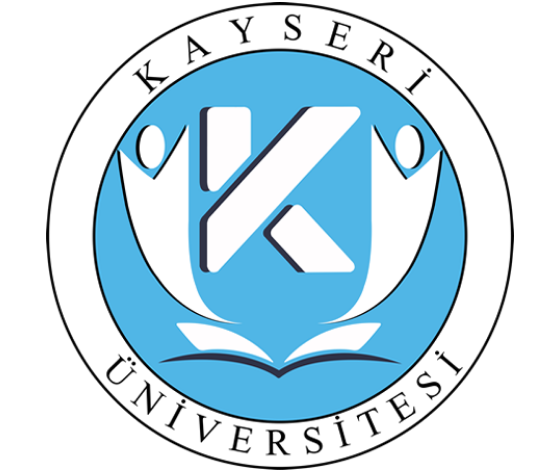 